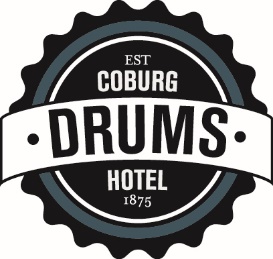 DRUMS 2022 AFL FOOTY TIPPING COMPETITION TERMS AND CONDITIONSEntry into “Drums Footy Tipping Competition” Is $25 FOOTY TIPPING COMP PRIZEMONEY:All entry monies will be paid out as prizes, and in the following manner:  : 	50% of Footy Tipping Comp Pool: 	30% of Footy Tipping Comp Pool: 	20% of Footy Tipping Comp PoolStarting Pool of $300.00Example:  50 Patrons Join The Footy Tipping Competition.  (Total Pool = $1,550 ie, 50x$25 + $300 starting pool)Total Footy Tipping Comp Prize money would be shared as follows: ($1,550):1st Place 	   $775	(50% x $1,550) 2nd Place 	   $465	(30% x $1,550)3rd Place 	   $310	(20% x $1,550)TOTAL		$1,550GENERAL: The Entrant with the most points at the end of the season will be declared the winner.  In the event of a tie, the prizemoney will be proportionally allocated.  For example, if there is a tie for first place between 2 entrants, then the prize money for both 1st place and 2nd place would be aggregated and then split equally between the two entrants.  (In this example, third prize would remain unchanged.)In the event of multiple ties, (eg 5 people tied for first place) then the prizemoney would be aggregated accordingly and then equally split between all of the winners$25 Entry Fee must be paid in full prior to first round.Football Fixtures will be given out to Each Entrant to record the tips.Selections must have been made and handed in at Drums by  on the evening of the First Match of each Round.  Entrants can put in their selections either in person, by calling up Drums Hotel on (03) 9354 1729, or online at drumshotel.com.au/footy If selections are received after this time, or not handed in at all, then the entrant will receive the “Away Teams” as their default selections for that particular round.Management of the hotel will be ultimately responsible for administering the competition and for resolving any disputes or issues that may arise.  Its decision will be final. Each entrant will receive a ‘pot card’ on handing in of tips for each round, where the entrant can purchase a pot of tap beer or soft drink and get 1 pot of tap beer or soft drink free. Scoring is as follows: WIN 			1 PointDRAW			0 PointsLOSS 			0 Points